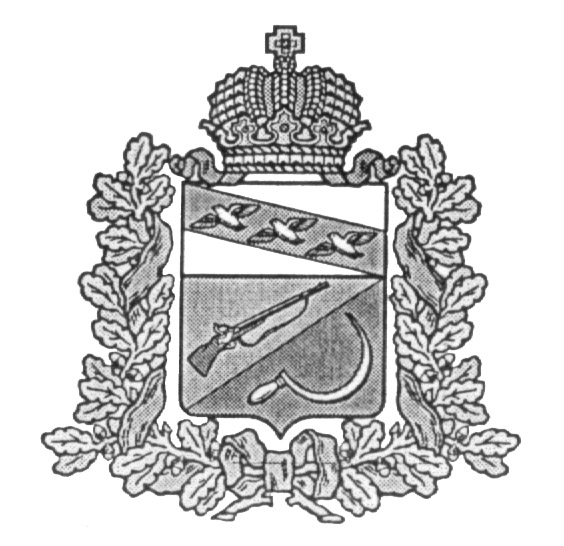 АДМИНИСТРАЦИЯВЫШНЕОЛЬХОВАТСКОГО СЕЛЬСОВЕТАЩИГРОВСКОГО РАЙОНАПОСТАНОВЛЕНИЕ от 26 февраля 2020года                           № 11Об утверждении бюджетного прогноза Вышнеольховатского сельсовета Щигровского района Курской области на долгосрочный период до 2025 годаВ соответствии с Федеральным законом от 28.06.2014 № 172-ФЗ «О стратегическом планировании в Российской Федерации», со статьей 170.1 Бюджетного кодекса Российской Федерации, в целях осуществления долгосрочного бюджетного планирования в Вышнеольховатском сельсовете Щигровского района Курской области, Администрация Вышнеольховатского сельсовета Щигровского района Курской области постановляет:        1. Утвердить бюджетный прогноз Вышнеольховатского сельсовета Щигровского района Курской области на долгосрочный период до 2025 года (приложение № 1).2. Утвердить Прогноз основных характеристик бюджета  Вышнеольховатского сельсовета Щигровского района Курской области  (приложение № 2).3. Утвердить  Показатели финансового обеспечения муниципальных программ Вышнеольховатского сельсовета Щигровского района Курской области (приложение № 3).4. Контроль за исполнением настоящего постановления возложить на начальника отдела Администрации Вышнеольховатского сельсовета Щигровского района Курской области  Николаенкову А.В.        5.  Настоящее постановление вступает в силу  с 1 января 2020 года.Глава Вышнеольховатского сельсовета                                         Г.В. ГончароваПриложение № 1 к постановлению АдминистрацииАдминистрации Вышнеольховатского сельсоветаЩигровского района Курской области                                                                     от 26.02.2020г. № 11Бюджетный прогноз Вышнеольховатского сельсовета Щигровского района Курской области на долгосрочный период до 2025 годаБюджетный прогноз Вышнеольховатского сельсовета Щигровского района Курской области  на долгосрочный период до 2025 года (далее - бюджетный прогноз) разработан на основе прогноза социально-экономического развития Вышнеольховатского сельсовета Щигровского района Курской области с учетом основных направлений бюджетной и налоговой политики  Вышнеольховатского сельсовета Щигровского района Курской области. Бюджетный прогноз разработан в условиях налогового и бюджетного законодательства, действующего на момент его составления.Необходимость поддержания сбалансированности бюджетной системы будет являться важнейшим фактором проводимой в данном периоде долгосрочной политики, направленной на обеспечение необходимого уровня доходов бюджетной системы, соответствия объема действующих расходных обязательств реальным доходным источникам покрытия дефицита бюджета, а также взвешенного подхода при рассмотрении принятия новых бюджетных обязательств.Цели и задачи долгосрочной бюджетной политики Вышнеольховатского сельсовета Щигровского района Курской областиУсловия формирования бюджетного прогноза Вышнеольховатского сельсовета Щигровского района Курской областиЦелью основных направлений бюджетной политики на 2020 год и на плановый период 2021 и 2022 годов является определение основных подходов к формированию характеристик и прогнозируемых параметров проекта  бюджета муниципального образования "Вышнеольховатский сельсовет" Щигровского района  Курской области на 2020 год и на плановый период 2021 и 2022 годов и дальнейшее повышение эффективности использования бюджетных средств.Основными задачами бюджетной политики муниципального образования "Вышнеольховатский сельсовет" Щигровского района Курской области на  2020 год и на плановый период 2021 и 2022 годов будут:обеспечение долгосрочной сбалансированности и устойчивости бюджетной системы как базового принципа ответственной бюджетной политики;ведение реестра расходных обязательств главного распорядителя средств  бюджета муниципального образования "Вышнеольховатский сельсовет" Щигровского района Курской области;формирование  бюджета муниципального образования "Вышнеольховатский сельсовет" Щигровского района  Курской области на основе муниципальных программ и достижение  поставленных целей, для реализации которых имеются необходимые ресурсы;исполнение всех решений в пределах утвержденных предельных объемов расходов на реализацию муниципальных  программ (в случае, если в рамках муниципальной программы ответственный исполнитель не находит резервов для реализации решения, он должен инициировать корректировку или отмену такого решения); внедрение эффективного механизма финансирование муниципальных программ, в основе которого должно быть распределение бюджетных средств в прямой зависимости от достижения установленных конкретных  результатов;реализация мер по повышению эффективности использования бюджетных средств и оптимизации расходов;строгое соблюдение бюджетно-финансовой дисциплины главным распорядителем и  всеми получателями бюджетных средств;недопущение кредиторской задолженности по заработной плате и социальным выплатам; повышение эффективности функционирования контрактной системы в части совершенствования системы организации закупок товаров, работ, услуг для обеспечения государственных и муниципальных нужд;формирование «Бюджета для граждан» по проекту бюджета муниципального образования "Вышнеольховатский сельсовет" Щигровского района  Курской области  и его исполнению в доступной для широкого круга заинтересованных пользователей форме, разрабатываемого в целях вовлечения граждан в бюджетный процесс муниципального образования «Вышнеольховатский сельсовет» Щигровского района  Курской области;усиление внутреннего муниципального финансового контроля в сфере бюджетных правоотношений, внутреннего финансового контроля и внутреннего финансового аудита;совершенствование механизмов участия общественности в бюджетном процессе;обеспечение открытости и прозрачности бюджета путем размещения в информационно-телекоммуникационной сети «Интернет» основных положений бюджета муниципального образования "Вышнеольховатский сельсовет" Щигровского района  Курской области в формате «Бюджет для граждан», стимулирование интереса населения Вышнеольховатского сельсовета Щигровского района Курской области к финансовым вопросам;обеспечение вовлечения граждан в процедуру обсуждения и принятия конкретных бюджетных решений, их эффективности и результативности.           Долгосрочная бюджетная политика должна быть нацелена на улучшение условий жизни человека, адресное решение социальных проблем, стимулирование развития Вышнеольховатского сельсовета Щигровского района Курской области.       Необходимо соблюдать баланс между сохранением бюджетной устойчивости, получением необходимого объема бюджетных расходов, с одной стороны, и поддержкой предпринимательской и инвестиционной активности, с другой стороны.       Долгосрочная бюджетная политика требует оптимально переориентировать имеющиеся ограниченные бюджетные ресурсы путем их перераспределения на первоочередные расходы с целью сохранения социальной и финансовой стабильности в Вышнеольховатском сельсовете Щигровского района Курской области, создания условий для устойчивого социально-экономического развития поселения.       Формирование долгосрочной бюджетной политики будет осуществляться в условиях непростой финансовой ситуации в соответствии со следующими базовыми подходами:Формирование бюджетных параметров исходя из необходимости безусловного исполнения действующих расходных обязательств, в том числе – с учетом их оптимизации и повышения эффективности использования финансовых ресурсов. Реализация данного подхода заключается в обязательном приоритете целей и задач, обязательств, установленных действующим законодательством Российской Федерации, при формировании проекта бюджета сельского поселения на очередной финансовый год и плановый период.В этих условиях решение задачи оптимизации бюджетных расходов обеспечивается при условии не снижения качества и объемов предоставляемых услуг, в том числе с помощью реализации комплекса мер повышения эффективности управления муниципальными финансами.2. Минимизация рисков несбалансированности бюджетов бюджетной системы Российской Федерации при бюджетном планировании. Для этого формирование бюджетного прогноза должно основываться на реалистичных оценках и прогнозах социально-экономического развития Вышнеольховатского сельсовета Щигровского района Курской области в долгосрочном периоде. При этом необходимо обеспечение достаточной гибкости предельных объемов и структуры бюджетных расходов, в том числе – наличие нераспределенных ресурсов на будущие периоды и критериев для их перераспределения в соответствии с уточнением приоритетных задач, либо сокращения (оптимизации) при неблагоприятной динамике бюджетных доходов.3. Сравнительная оценка эффективности новых расходных обязательств с учетом сроков и механизмов их реализации. Ограниченность финансовых ресурсов  бюджета сельского поселения в обязательном порядке предполагает выбор приоритетных расходных обязательств, позволяющих достичь наилучшего результата, в том числе в долгосрочном периоде.Прогноз  основных  характеристик бюджета муниципального образования "Вышнеольховатский сельсовет" Щигровского района Курской областиБюджет Вышнеольховатского сельсовета Щигровского района Курской области на долгосрочный период прогнозирован сбалансированным. Бюджет разработан на основании исходных условий для формирования вариантов развития и основных показателей прогноза социально-экономического развития Вышнеольховатского сельсовета Щигровского района Курской области.В соответствии с прогнозом бюджета муниципального образования "Вышнеольховатский сельсовет" Щигровского района Курской области на 2020 год доходы составили 1312,517 тыс. рублей,  на 2021 год 775,375 тыс.руб. на 2022-2025 годы  777,740 тыс. рублей. Безвозмездные поступления в бюджете сельского поселения на 2020 год запланированы в сумме 792,148 тыс. рублей, на 2021 год – 254,596 тыс.руб., на 2022 - 2025 год в сумме 256,539 тыс. рублей. Прогнозирование объема дотации осуществлялось исходя из условия сохранения доли дотации в доходах бюджета, за исключением целевых поступлений от других бюджетов бюджетной системы. 		Налоговых доходов  запланировано в 2020 год на сумму 520,369 тыс. руб. или 90,16% к общему объему запланированных доходов.  На 2021 год -520,779 тыс.руб. или 93,14% к общему объему  запланированных доходов, на 2022-2025 годы – 521,201 тыс.руб. или 93,08% к общему объему запланированных доходов.Неналоговые доходы запланированы на 2020-2022 годы в сумме 0 тыс. рублей, на 2023-2025 год в сумме 0 тыс. рублей Расходная часть бюджета   сформирована программным и непрограммным методом. В программной структуре расходов- на основе  муниципальных программ Вышнеольховатского сельсовета Щигровского района Курской области.Расходы на реализацию муниципальных программ Вышнеольховатского сельсовета Щигровского района Курской области в общем объеме расходов бюджета сельского поселения в 2020г составляют 65,98 %, 2021 год 18,05%, 2022-2025 год 16, 61%. Расходы бюджета по непрограммным  направлениям деятельности в общем объеме расходов бюджета сельского поселения в 2020г составляют 34,02 %, 2021 год 81,95 %, 2022-2025 год- 73,39%.        Прогноз основных  характеристик бюджета Вышнеольховатского сельсовета Щигровского района Курской области, представлен в приложении № 1.Показатели финансового обеспечения муниципальных программВышнеольховатского сельсовета Щигровского района Курской областиОсобое внимание уделяется качественной разработке и реализации муниципальных программ Вышнеольховатского сельсовета Щигровского района Курской области как основного инструмента повышения эффективности бюджетных расходов, созданию действенного механизма контроля за их выполнением. Будет продолжена работа по совершенствованию механизма реализации муниципальных программ Вышнеольховатского сельсовета Щигровского района Курской области в части изменения структуры программ, сокращения числа фактически вносимых в них изменений.Показатели финансового обеспечения муниципальных программ Вышнеольховатского сельсовета Щигровского района Курской области на период их действия представлены в приложении № 2.Оценка и минимизация бюджетных рисков
       Долгосрочная бюджетная политика Вышнеольховатского сельсовета Щигровского района Курской области на предстоящий период должна в полной мере учитывать прогнозируемые риски развития экономики и предусматривать адекватные меры по минимизации их неблагоприятного влияния на качество жизни населения сельского поселения.В условиях экономической нестабильности наиболее негативными последствиями и рисками для бюджета Вышнеольховатского сельсовета Щигровского района Курской области являются:1) превышение прогнозируемого уровня инфляции;2) высокий уровень дефицита бюджета;3) сокращение межбюджетных трансфертов из областного и федерального бюджетов;Мероприятия по минимизации бюджетных рисков:1) повышение доходного потенциала Вышнеольховатского сельсовета Щигровского района Курской области;2) максимальное наполнение доходной части местных бюджетов для осуществления социально значимых расходов;3) проведение детальных проверок исполнения местного бюджета.В долгосрочном периоде необходимо продолжать работу по повышению качества управления муниципальными финансами и эффективности использования бюджетных средств.Приложение № 2к постановлению Администрации Вышнеольховатского сельсовета от 26.02.2020г.  № 26Прогноз основных характеристикбюджета муниципального образования "Вышнеольховатский сельсовет" Щигровского района Курской области(тыс. руб.)Приложение № 3                                                                                     к постановлению Администрации Вышнеольховатского сельсовета Щигровского района Курской области                                                                                      от 26.02.2020г.  № 26 Показатели финансового обеспечениямуниципальных программ Вышнеольховатского сельсовета Щигровского района Курской области(тыс. руб.)№ п/п№ п/пНаименование показателяОчередной год 2020Первый год планового периода 2021Второй год планового периода 2022Третий год планового периода2023Четвертый год планового периода2024Пятый год планового периода 20251.1.Доходы бюджета - всего1312,517775,375777,740777,740777,740777,740в том числе:1.1.1.1.- налоговые доходы520,369520,779521,201521,201521,201521,2011.2.1.2.- неналоговые доходы0000001.3.1.3.-безвозмездные поступления792,148254,596256,539256,539256,539256,5392.2.Расходы бюджета - всего1312,517775,375777,740777,740777,740777,740в том числе:2.1.2.1.- на финансовое обеспечение муниципальных программ332,263255,0255,0255,0255,0255,02.2.2.2.-на непрограммные направления расходов бюджета980,260520,380522,740522,740522,740522,7402.3.2.3.Условно утвержденные расходы-17,36034,74234,74234,74234,7423.3.Дефицит (профицит) бюджета0,00-1450,255-1263,271-1263,271-1263,271-1263,2714.4.Отношение дефицита бюджета к общему годовому объему доходов бюджета поселения без учета объема безвозмездных поступлений 0,00-1450,255-1263,271-1263,271-1263,271-1263,2715.5.Источники финансирования дефицита бюджета - всего0,00-1450,255-1263,271-1263,271-1263,271-1263,271в том числе:5.1.Указывается состав источников финансирования дефицита бюджетаУказывается состав источников финансирования дефицита бюджета------6.Объем муниципального долга на 1 января соответствующего финансового годаОбъем муниципального долга на 1 января соответствующего финансового года1555,3301035,7751038,3401038,3401038,3401038,3407.Объем муниципальных заимствований в соответствующем финансовом годуОбъем муниципальных заимствований в соответствующем финансовом году1555,3301035,7751038,3401038,3401038,3401038,3408.Объем средств, направляемых в соответствующем финансовом году на погашение суммы основного долга по муниципальным заимствованиямОбъем средств, направляемых в соответствующем финансовом году на погашение суммы основного долга по муниципальным заимствованиям-1555,330-1035,775-1038,340-1038,340-1038,340-1038,3409.Объем расходов на обслуживание муниципального долгаОбъем расходов на обслуживание муниципального долга-1555,330-1035,775-1038,340-1038,340-1038,340-1038,340N п/пНаименование показателяОчередной год 2020гПервый год планового периода 2021гВторой год планового периода 2022гТретий год планового периода 2023гЧетвертый год планового периода2024Пятый год планового периода 20251.Расходы бюджета - всего1312,517775,375777,740777,740777,740777,740в том числе:1.1.Расходы на реализацию муниципальных программ - всего332,263255,00255,00255,00255,00255,00в том числе:1.1.1.- муниципальная программа «Развитие муниципальной  службы в муниципальном образовании «Вышнеольховатский сельсовет» Щигровского района Курской области»3,31.1.2.- муниципальная программа «Комплекс мер по профилактике правонарушений на территории Вышнеольховатского сельсовета Щигровского района Курской области»3,03,03,03,03,03,01.1.3.-муниципальная программа «Развитие и укрепление материально-технической базы муниципального образования «Вышнеольховатский сельсовет» Щигровского района Курской области»30,419-----1.1.4.-муниципальная программа«Противодействие экстремизму и профилактика терроризма на территории Вышнеольховатского сельсовета Щигровского района Курской области"3,03,03,03,03,03,01.1.5.-муниципальная программа «Защита населения и территории от чрезвычайных ситуаций, обеспечение пожарной безопасности и безопасности людей на водных объектах»2,0-----1.1.6Муниципальная программа "Развитие субъектов малого и среднего предпринимательства в Вышнеольховатском сельсовете Щигровского района на 2018-2020 годы"1,0-----1.1.7.-муниципальная программа « Обеспечение доступным и комфортным жильем и коммунальными услугами граждан в МО «Вышнеольховатский сельсовет» Щигровского района Курской области»15,0-----1.1.8- муниципальная программа «Развитие культуры в муниципальном образовании «Вышнеольховатский сельсовет» Щигровского района Курской области»274,544249,0249,0249,0249,0249,01.3.Непрограммные направления расходов бюджета980,260520,380522,740522,740522,740522,7401.4.Условно утвержденные расходы-17,36034,74234,74234,74234,742